МИНИСТЕРСТВО ОБРАЗОВАНИЯ И НАУКИ РЕСПУБЛИКИ КАЛМЫКИЯБюджетное профессиональное образовательное учреждение Республики Калмыкия «Многопрофильный колледж»Безопасность жизнедеятельностиКомплект опорных схем Городовиковск 2015г.Комплект разработан на основе Федеральных государственных образовательных стандартов (ФГОС) по профессиям и специальностям среднего профессионального образования и в соответствии с рабочей программой дисциплины «Безопасность жизнедеятельности».Организация-разработчик: Бюджетное профессиональное образовательное учреждение Республики Калмыкия «Многопрофильный колледж»»Разработчик:Зунгруев Баатр Викторович, преподаватель общепрофессиональных дисциплин Аннотация к комплектуОпорная схема представляет собой словесно-графическое отображение учебного материала, логически разделенного на основные и второстепенные элементы. Могут с высокой эффективностью применяться на уроке, причем как педагогом, так и учащимися. Из-за ограниченности времени урока, изложение материала в виде лекции или с использованием другого традиционного метода часто бывает неэффективным. С использованием опорных схем появляется возможность вовлечь всех студентов в работу на уроке, избегая монотонного записывания, применяя устно – графическое изложение материала, в процессе которого учащийся взаимодействует с другими членами коллектива при выделении главных элементов схемы, ее второстепенных частей, выстраивании между ними логических взаимосвязей, проявлении творческой инициативы. Это позволяет студенту ориентироваться в изученном материале, так как он получает не только готовые знания, но и сам участвует в процессе получения информации. В результате изучения той или иной темы обучающийся обладает обобщенными данными по пройденному материалу в виде графической опорной схемы, осмысленной, проработанной шаг за шагом вместе с педагогом, где указаны узловые элементы темы с выделением причин и условий возникновения какого-то события, определением путей разрешения трудностей, осложняющих любую ситуацию. Способы реализации опорных схем многообразны: зарисовка и разбор по схеме преподавателя; зарисовка по выделенным элементам (но форму схемы каждый придумывает сам); составление в группах; задания по составлению на дом. Разработанные варианты опорных схем рекомендуются к использованию преподавателями дисциплин «Основы безопасности жизнедеятельности», «Безопасность жизнедеятельности», а также преподавателями-организаторами ОБЖ в качестве планов-конспектов к урокам, раздаточного и демонстративного материала.Поведение человека в условиях вынужденной автономии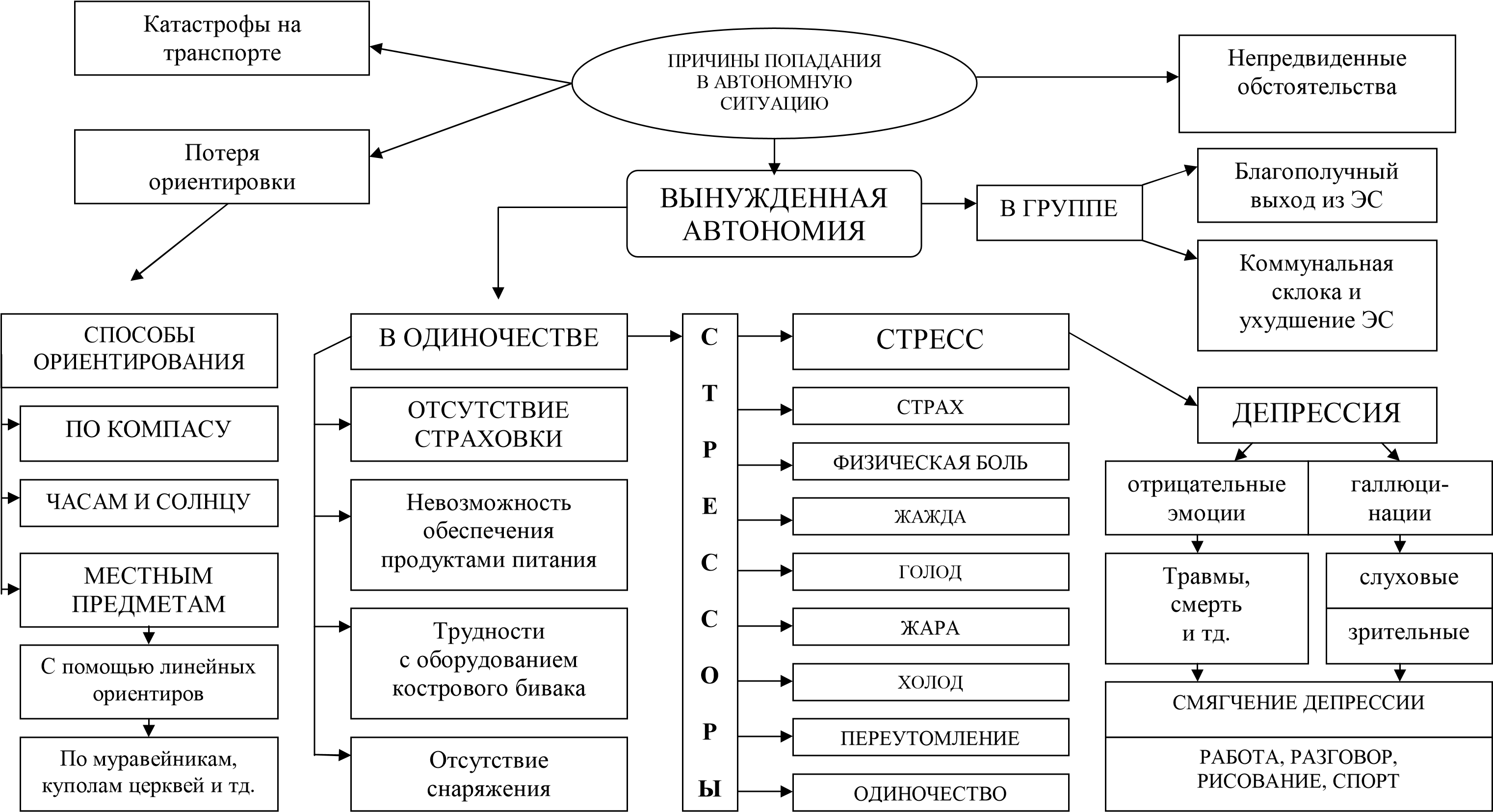 ЧС криминогенного характера ЧС природного характера  Гражданская оборона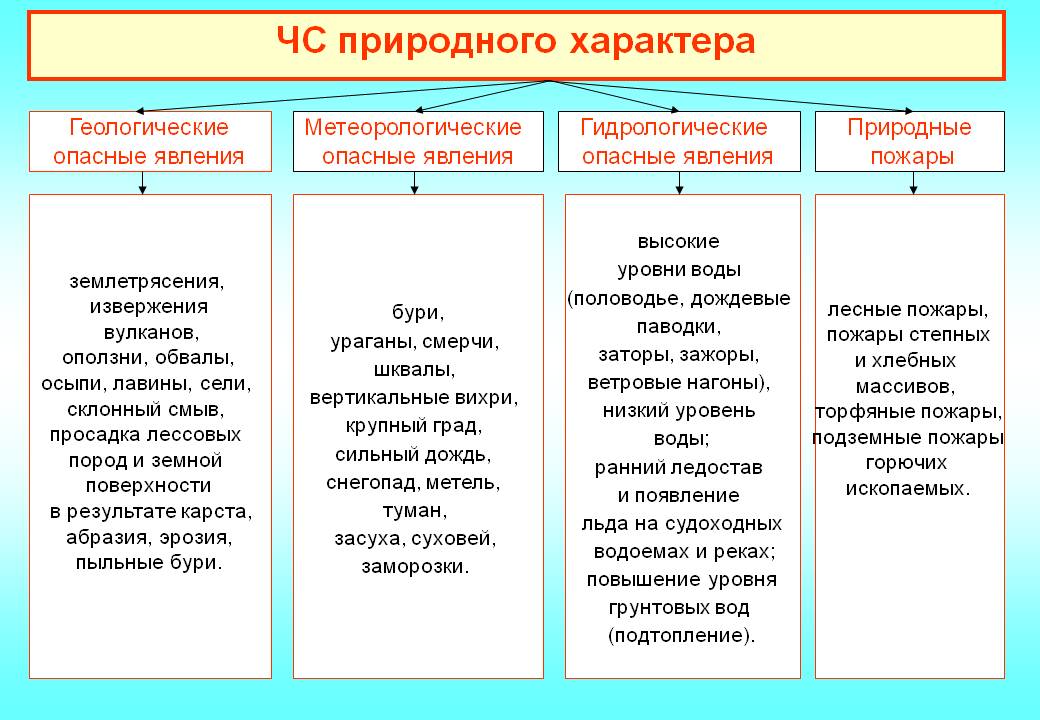 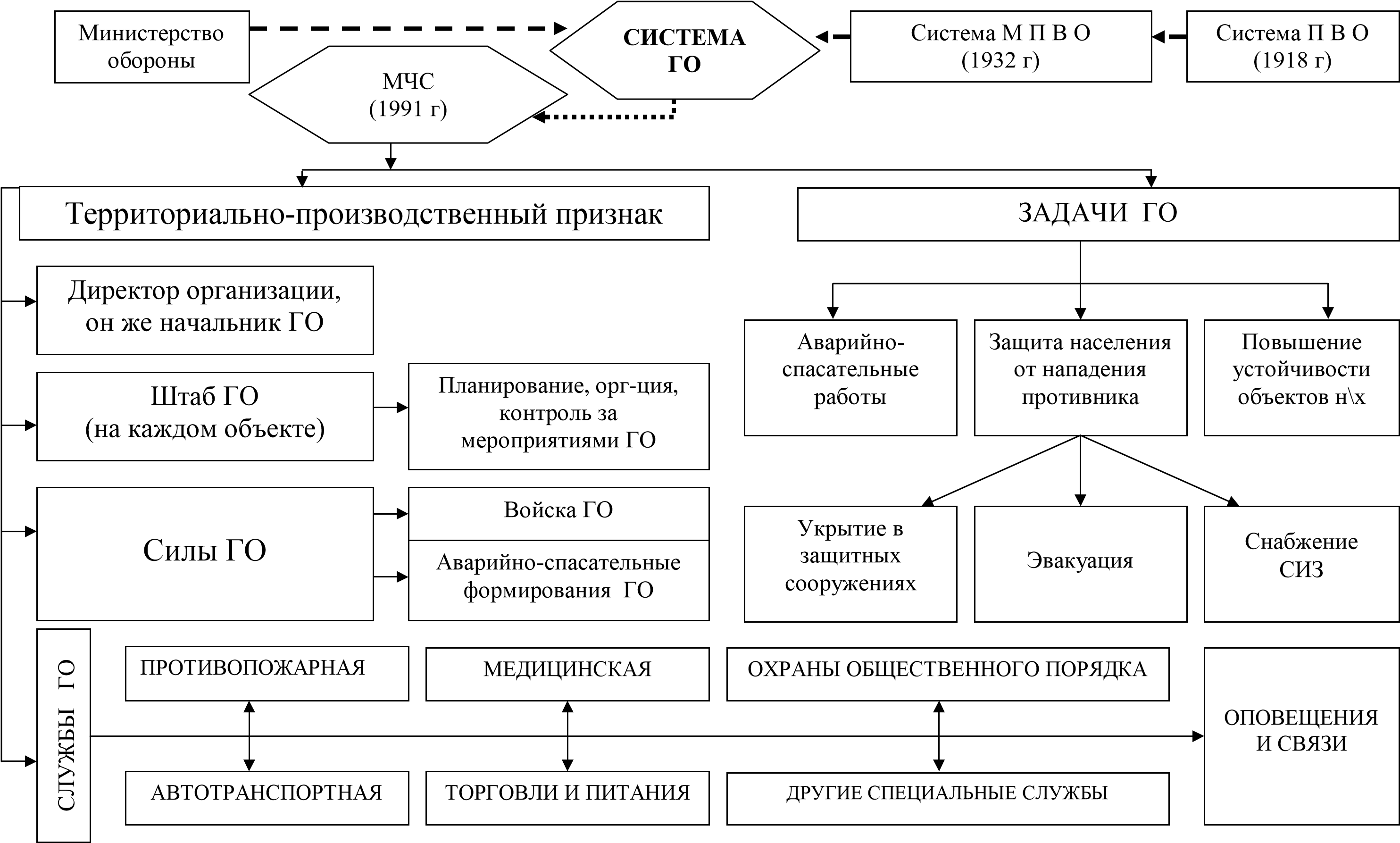 Современные боевые средства пораженияОповещение и информирование населения о ЧС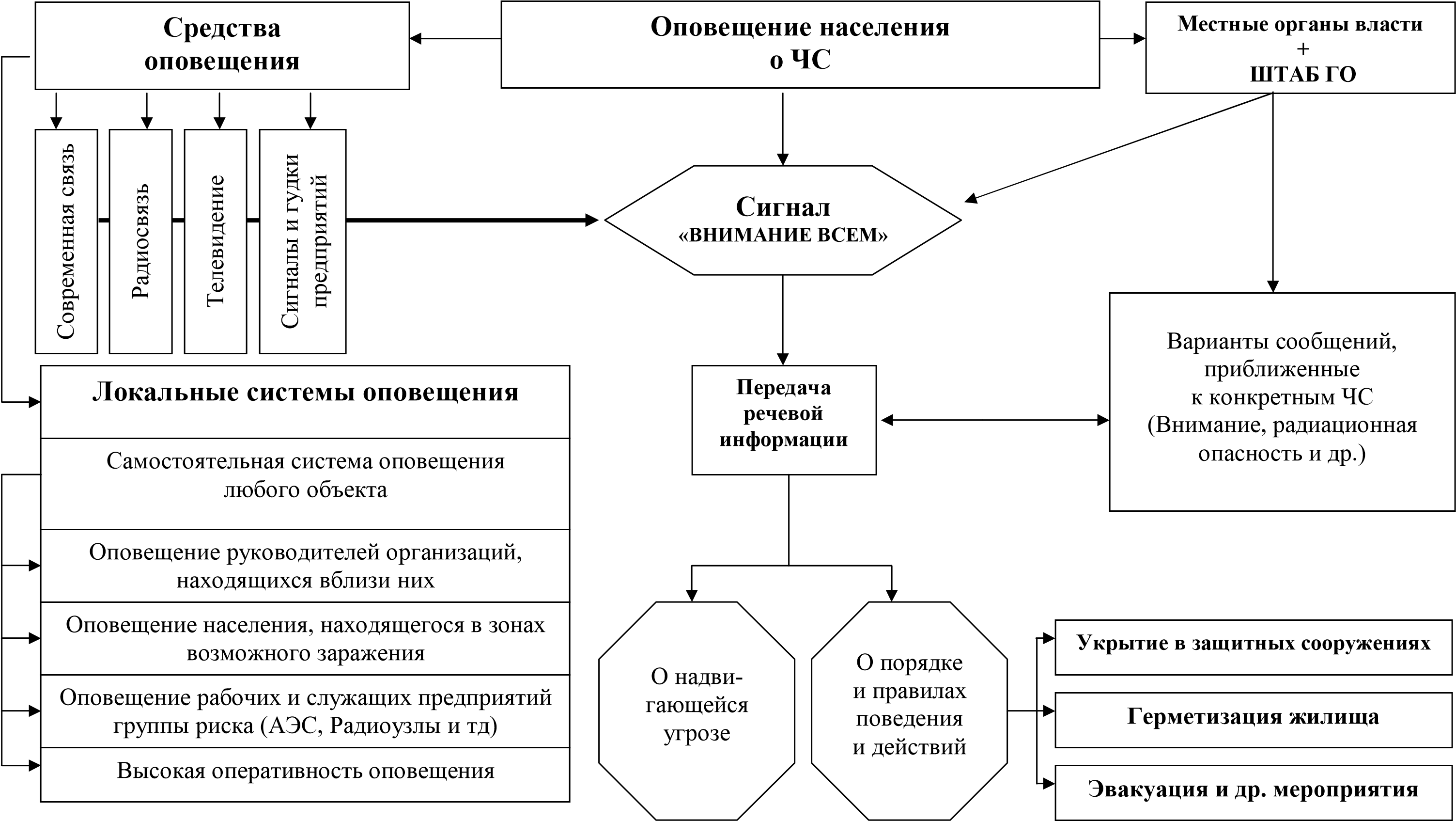 Коллективные средства защиты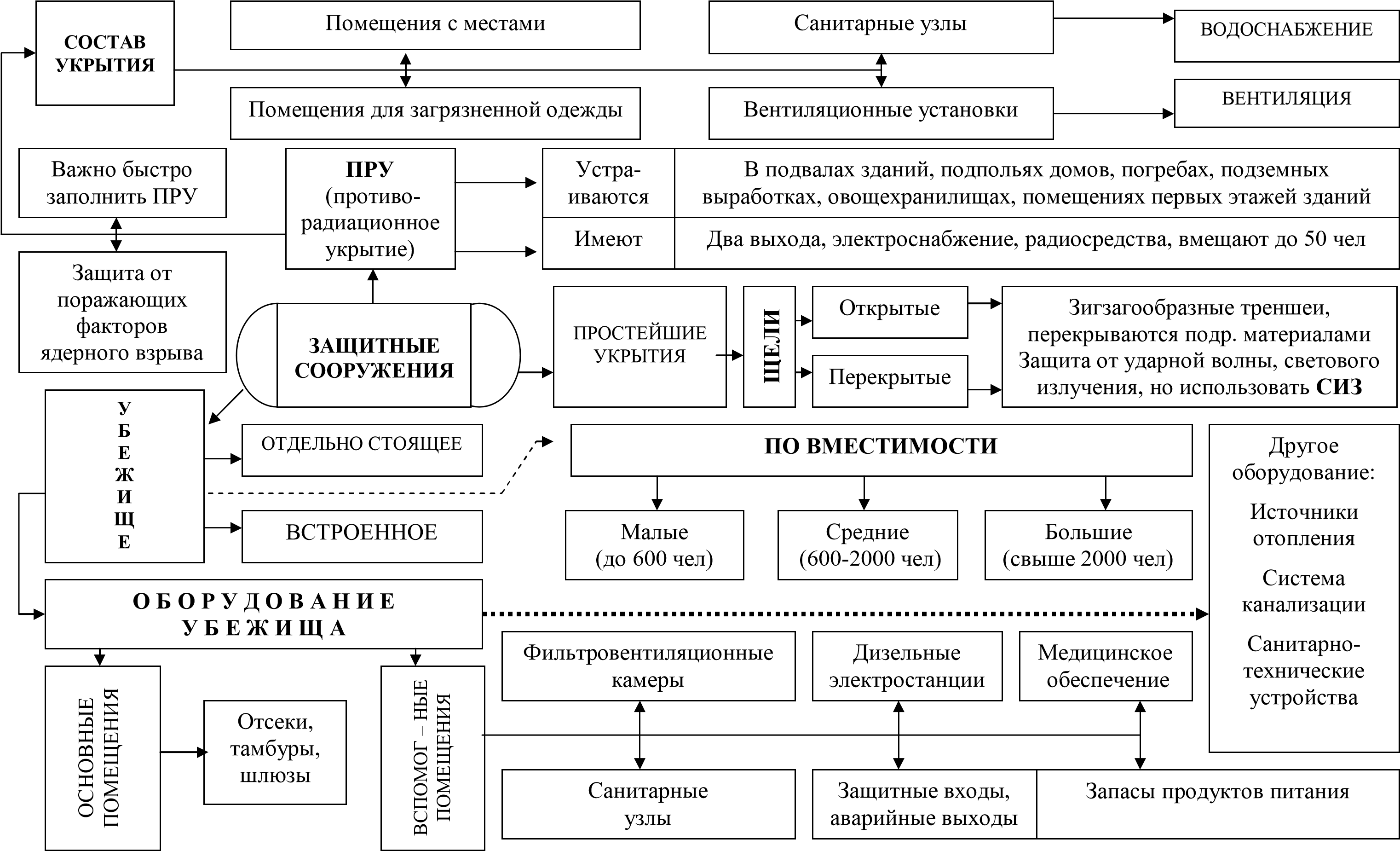 Средства индивидуальной защиты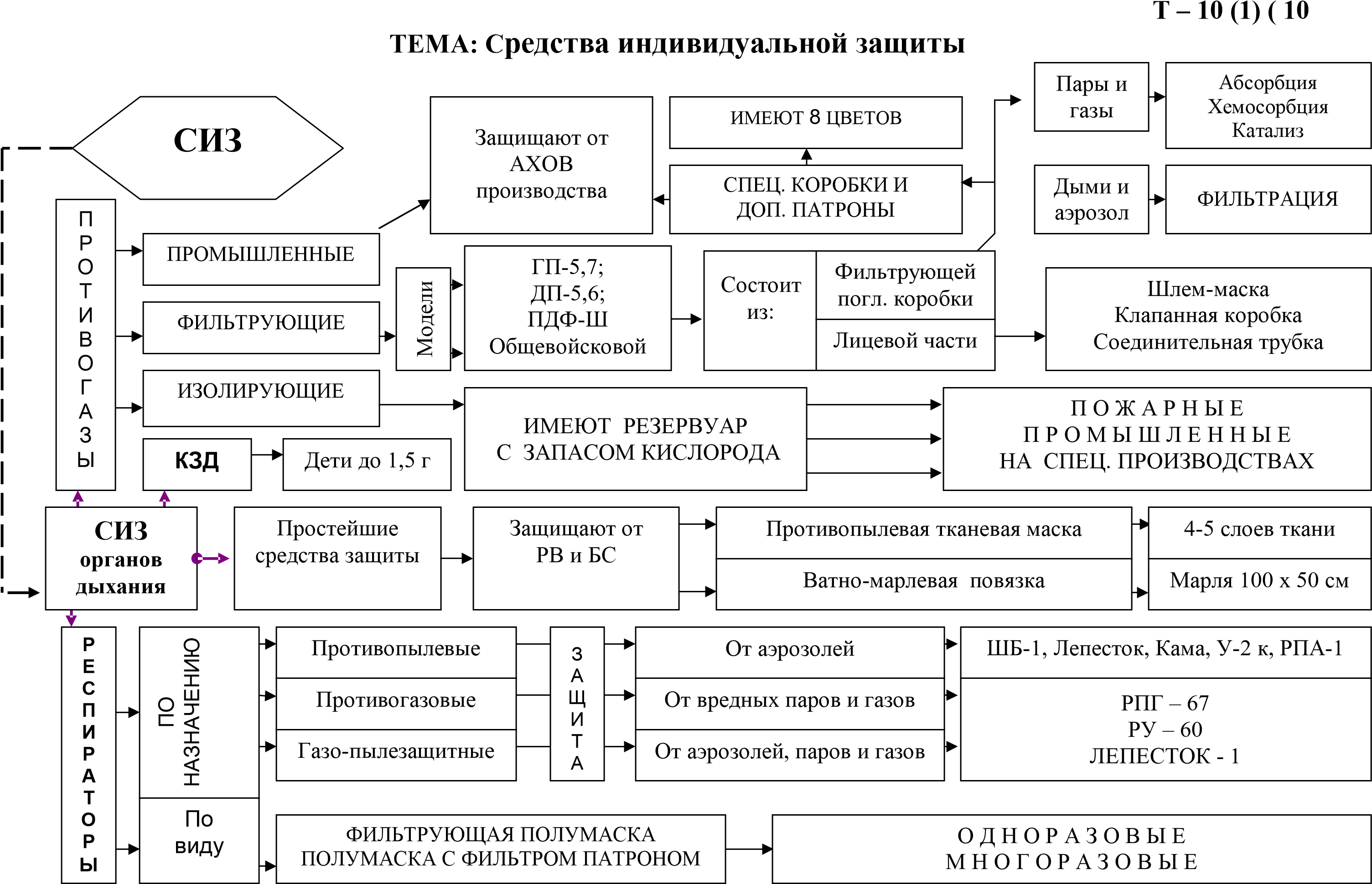 Средства индивидуальной защиты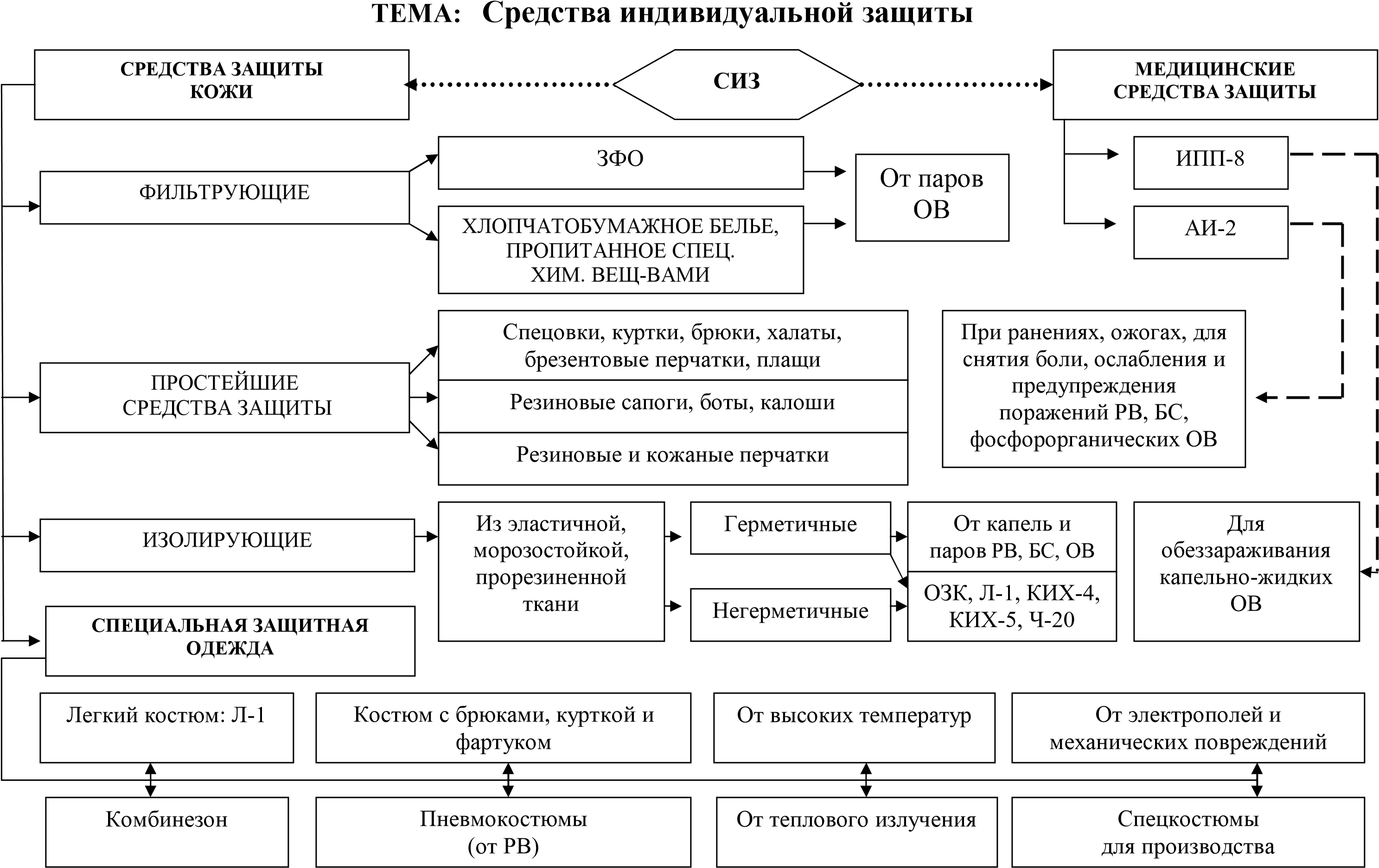 Организация и проведение АСДНР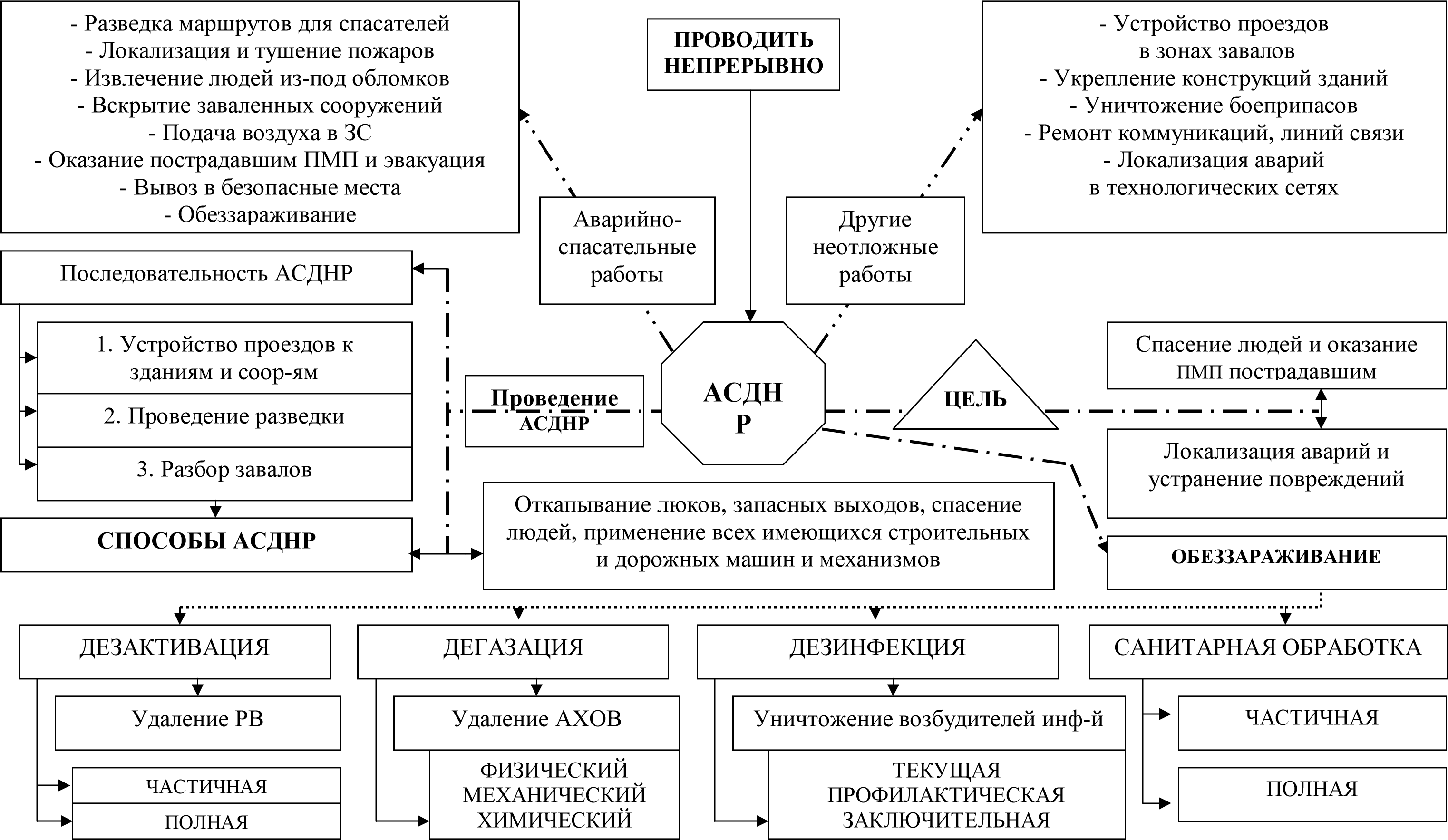 Организация ГО общеобразовательного учреждения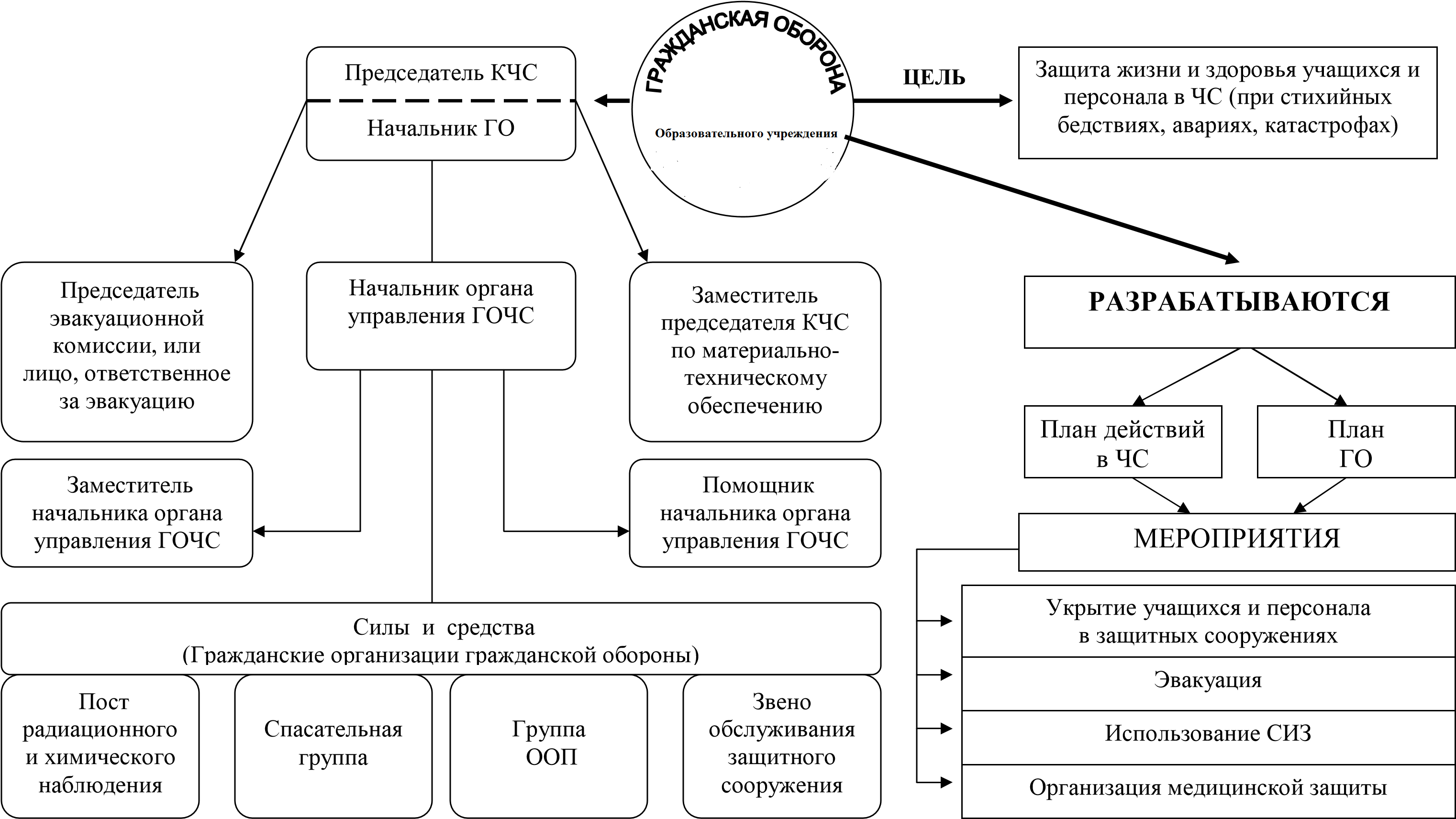 Основные инфекционные заболевания иих профилактика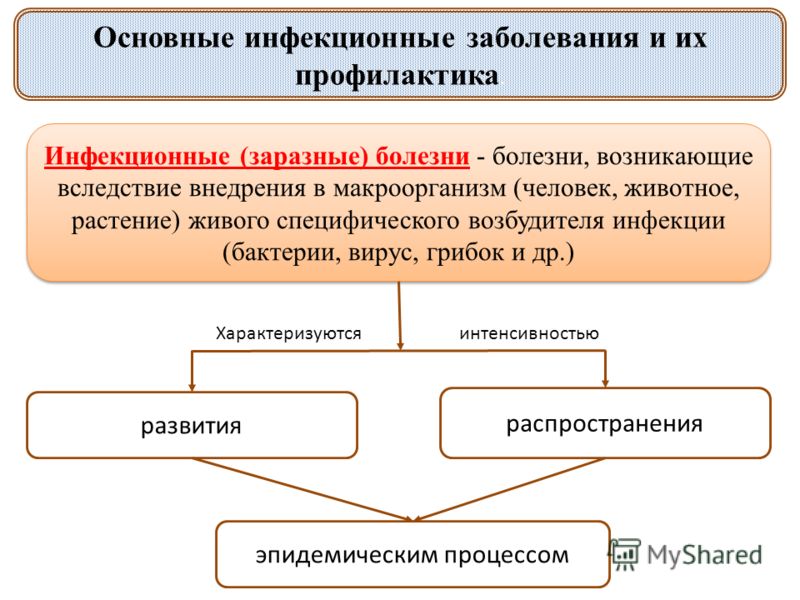 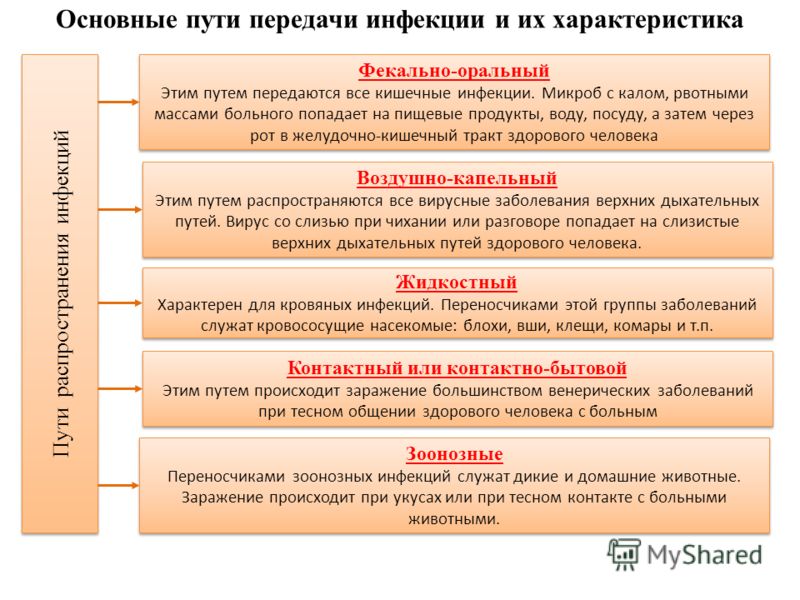 История создания ВС РФ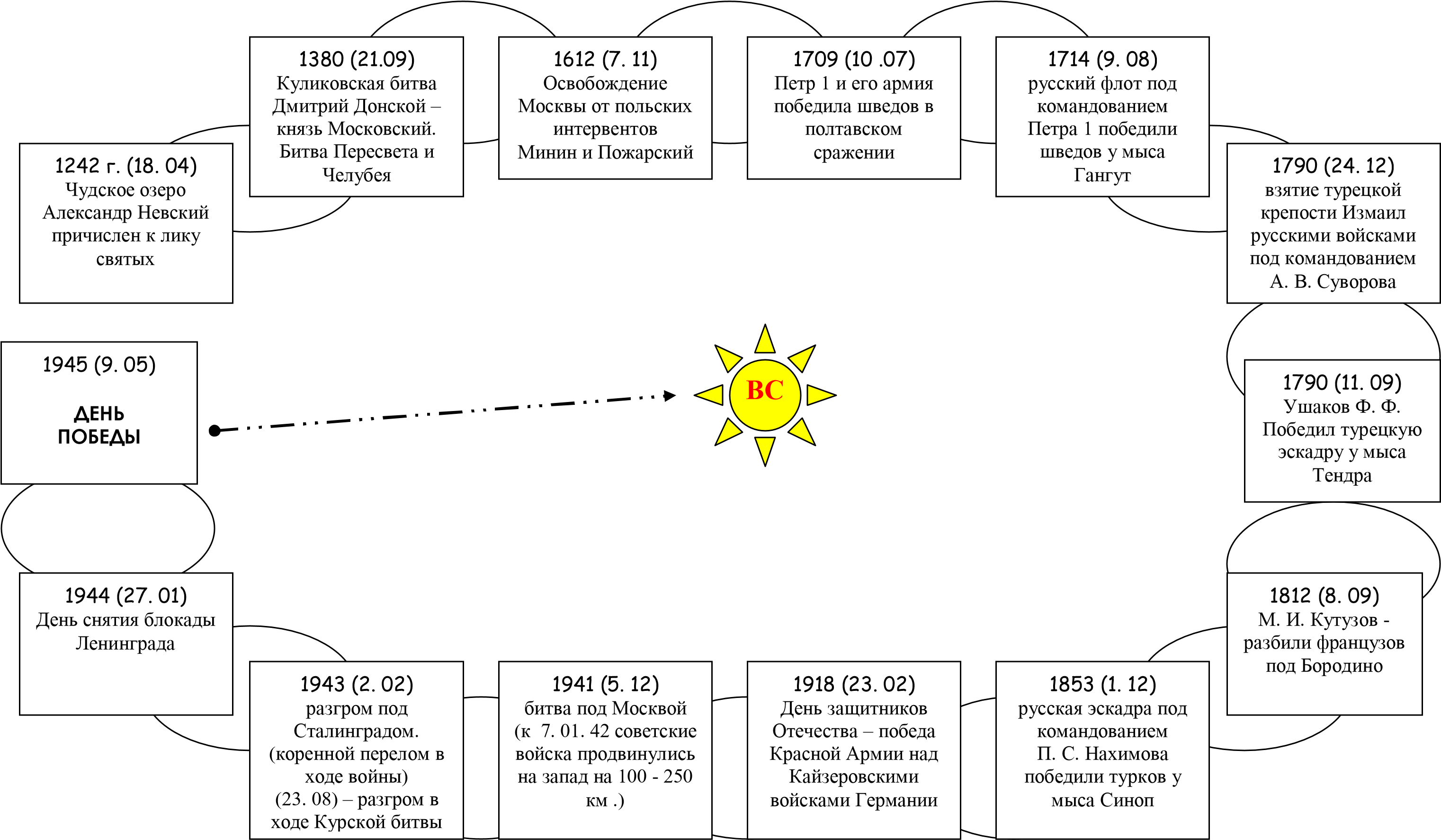 Организационная структура ВС РФ. Виды и рода войск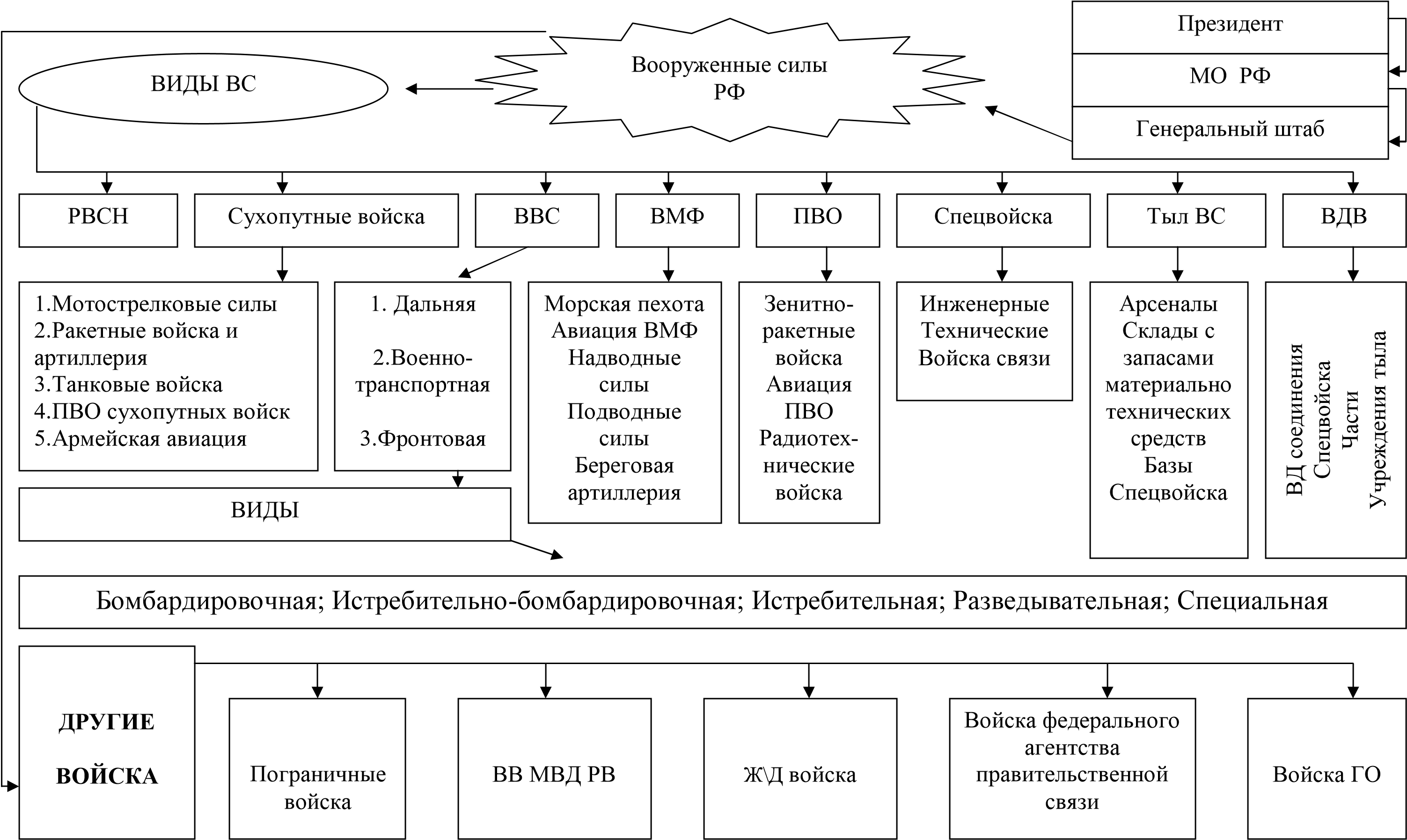 Ритуалы ВС РФ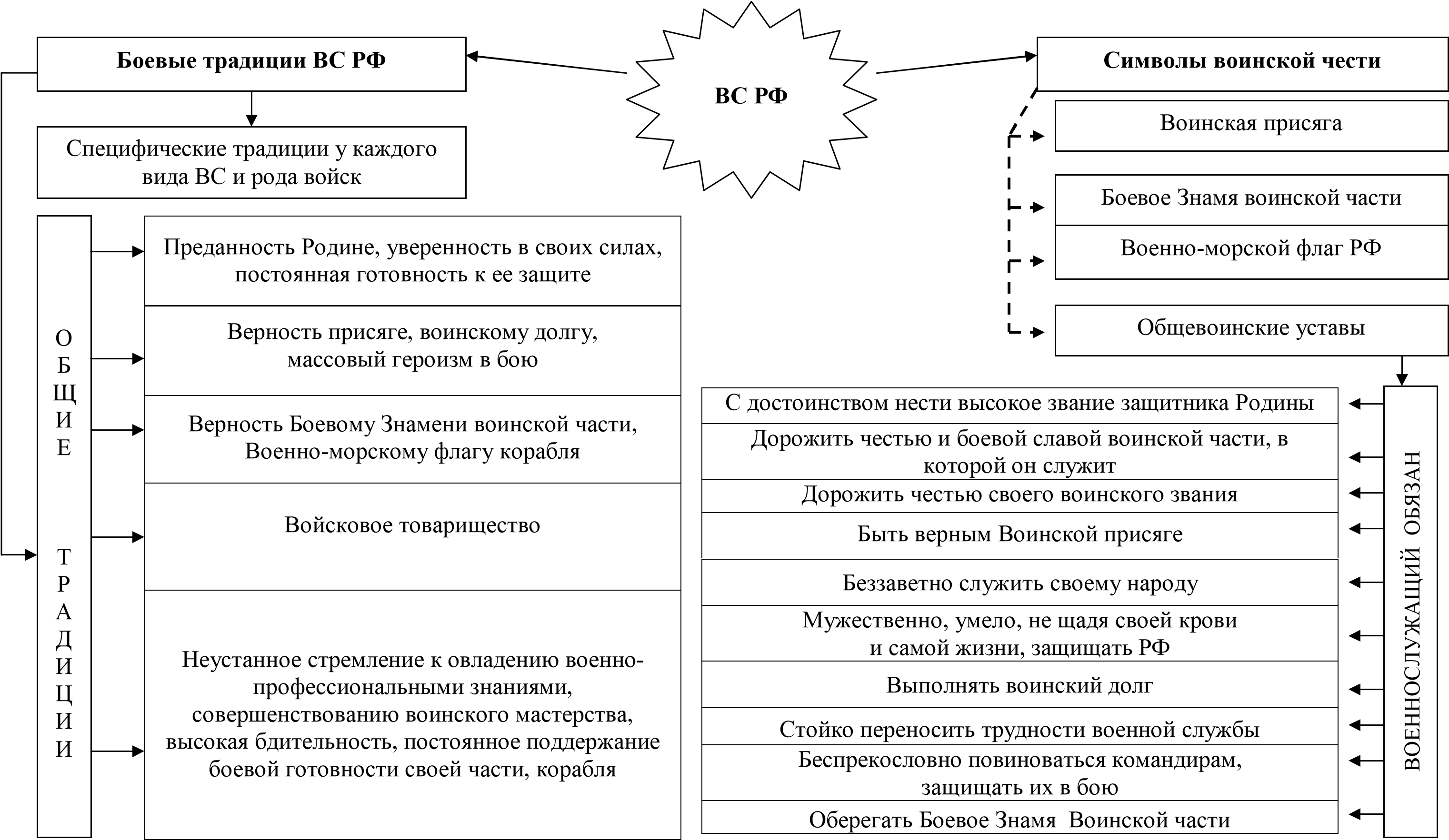 Первая медицинская помощь при инсульте и острой сердечной недостаточности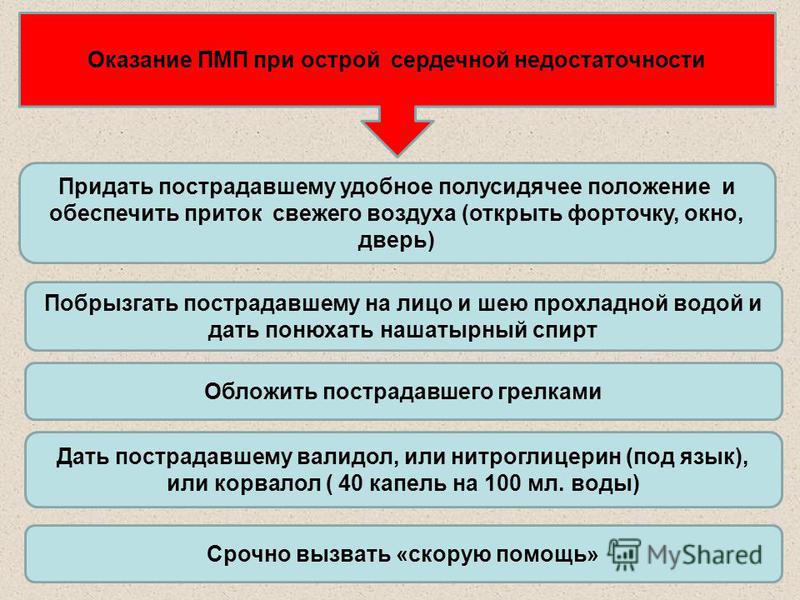 Первая медицинская помощь при ранениях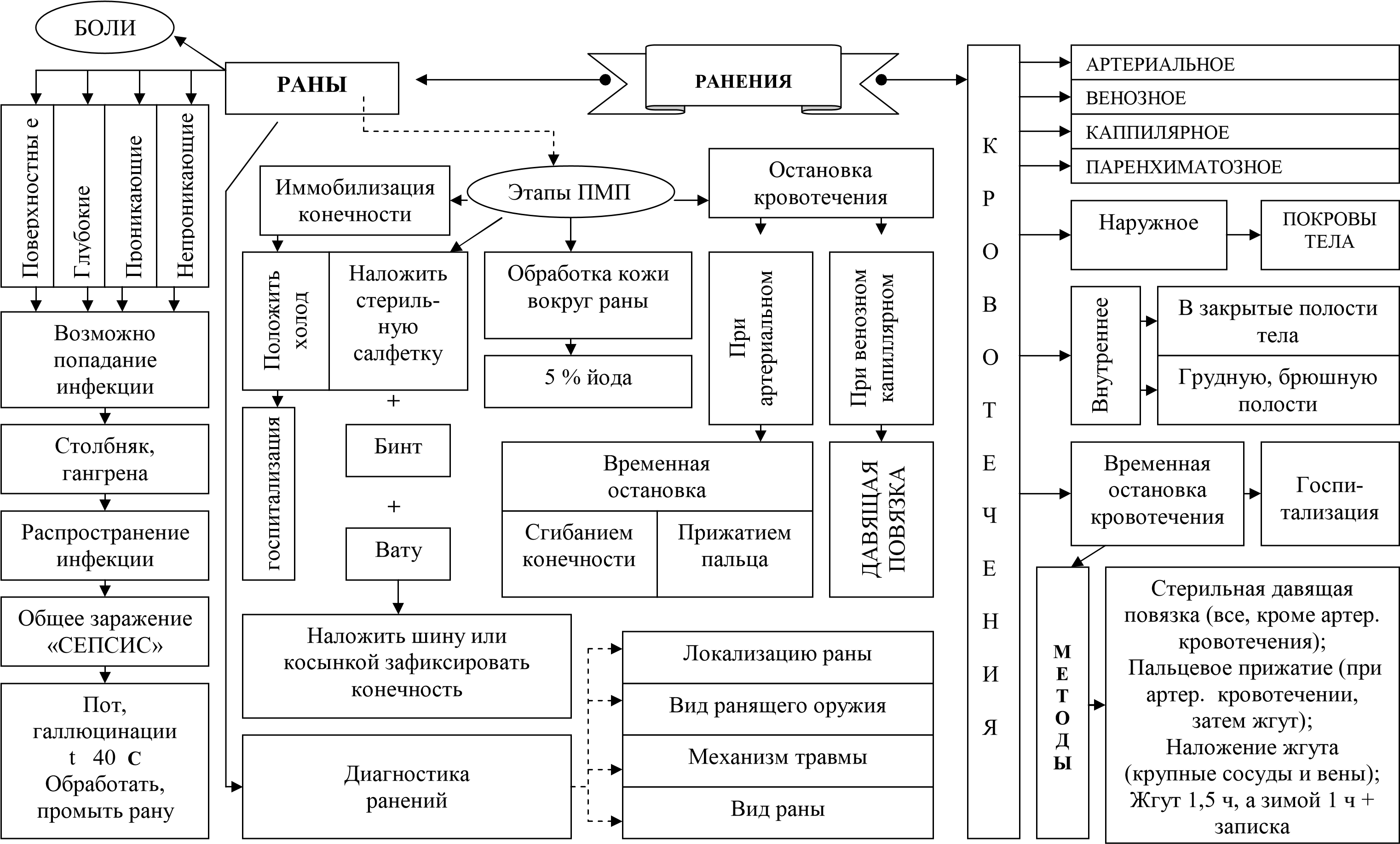 Первая медицинская помощь при остановке сердца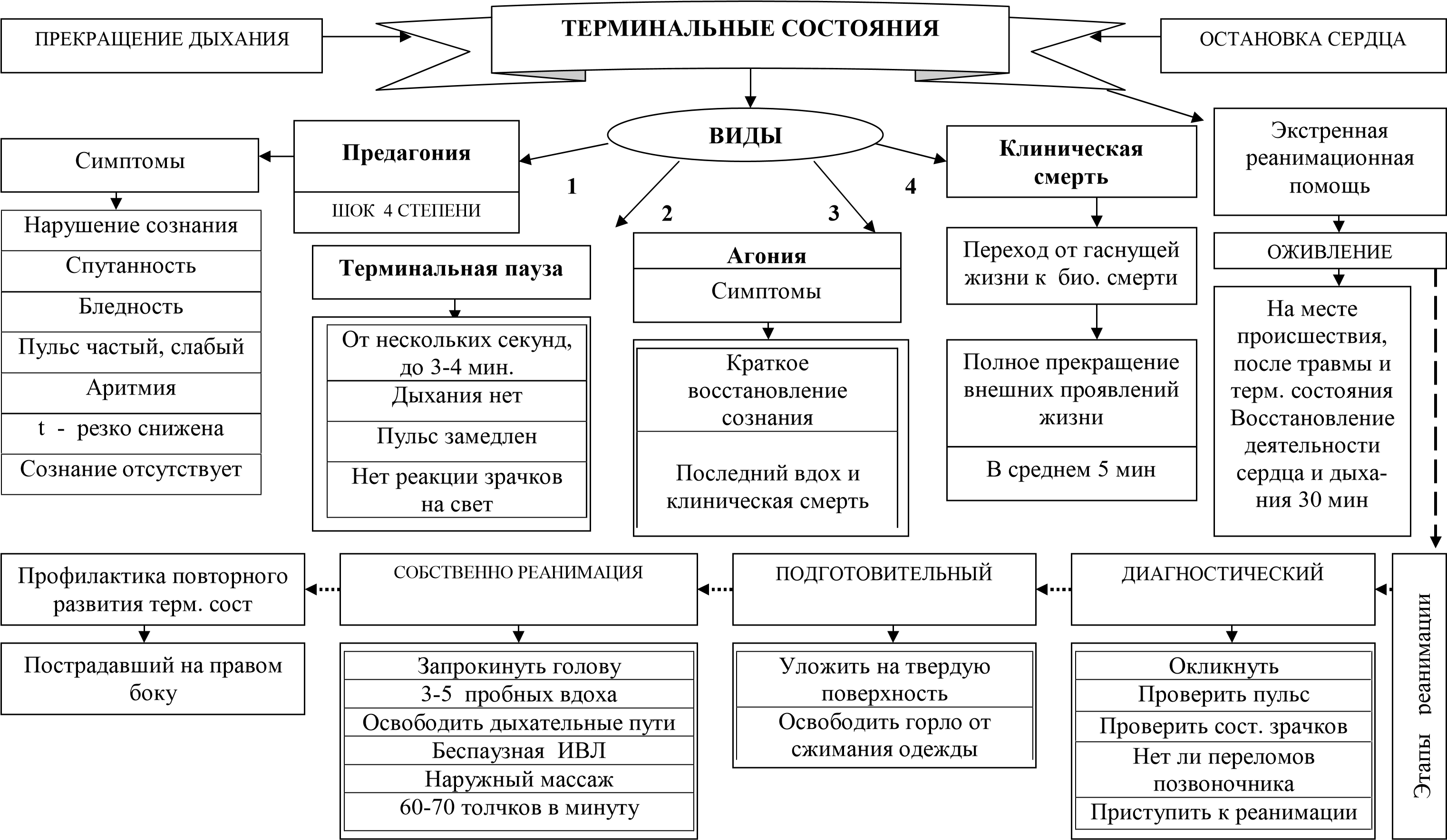 Список использованной литературыДействия населения по предупреждению террористических акций: учебное пособие / под. ред.  В.В. Шевченко.– М.: Военные знания, 2001. –  45 с.  Долгин,  Н.А. Терроризм – угроза обществу / А.Н. Долгин, В.С. Малышев // Основы безопасности жизнедеятельности. – 2000. - № 3. – С. 5 –7. Емельянчик, В.К. Ваши шансы избежать беды: учебное пособие: сборник ситуационных задач по курсу ОБЖ / В.К. Емельянчик,  М.Е. Капитонова. – СПб.: Каро, 2002. – 240 с. Ермолин, А. А. Навигатор третьего тысячелетия, или как стать разведчиком /       А.А. Ермолин. – М.: Дрофа, 2001. – 416 с. Ильичев, А. А. Популярная энциклопедия выживания / А.А. Ильичев. – Челябинск.: АСТ, 1996. – 400 с. Концепция образования по “Основам безопасности жизнедеятельности”// Основы безопасности жизни. – 2003. - №3. – С. 23−30, №8. – С. 50−53. Крючек, Н.А. Методические рекомендации по оборудованию кабинета (класса) ОБЖ в общеобразовательных учреждениях / Н.А. Крючек, С.К. Миронов, Б.И. Мишин. – М.: Дрофа, 2003. – 80 с. Латчук, В.Н. ОБЖ: планирование и организация занятий в школе 5−11 кл /           В.Н. Латчук, С.К. Миронов, Б.И. Мишин. – М.: Дрофа, 2003. – 96 с. Лосик, Т. В. Поведение человека в экстремальных ситуациях / Т.В. Лосик // Основы безопасности жизнедеятельности. – 2000. - № 11. – С. 55 – 61. Марков, В.В. Теория, методика преподавания основ безопасности жизнедеятельности / В.В. Марков. – М.: Академия, 2004. – 384 с. Маслов, А.Г. Планирование и проведение «Дня защиты детей»: метод. пособие /   А.Г. Маслов. – М.: Академия, 2001. – 150 с. Маслов, А.Г. Планирование и проведение «Школы безопасности»: метод. пособие / А.Г. Маслов. – М.: Академия, 2001. – 132 с. Мишин, Б.И. Программно-методические материалы ОБЖ 1−11 класс / Б.И. Мишин. – М.: Дрофа, 2001. – 128 с. Мошкин, В.Н. Склонность к саморазрушению / В.Н. Мошкин // Основы безопасности жизнедеятельности. – 2000.  - № 4. – С. 12 – 16. Основы безопасности жизнедеятельности: учебное пособие для 10 класса общеобразовательных учреждений с мультимедийным учебником в оболочке TeachPro на CD-ROM / под. ред. С.К. Шойгу, Ю.Л. Воробьева, М.И. Фалеева.- 2-е изд. – М.: ФЦ ВНИИ ГОЧС, 2003. – 336 c. Первая медицинская помощь в чрезвычайных ситуациях: учебное пособие / под. ред.  В.В. Шевченко.– М.: Военные знания, 2001. – 54 с.  Смирнов, А.Т. Методические материалы и документы по курсу “Основы безопасности жизнедеятельности”: книга для учителя / А.Т. Смирнов,  Б.И. Мишин. – М.: Просвещение, 2001. – 160 с. Смирнова, А.Т. Основы безопасности жизнедеятельности: учеб. для общеобр. учр. 10 кл / под. ред, А.П. Смирнова, Е.Н. Литвинова. – М.: Академия, 2000. – 379 с. Смирнова, А.Т. Основы безопасности жизнедеятельности: учеб. для общеобр. учр. 10 кл / под. ред, А.П. Смирнова, Е.Н. Литвинова. – М.: Академия,  2000. – 326 с. Современная война и гражданская оборона. Личная, общественная и национальная безопасность человека: учебное пособие / под. ред. В.В. Шевченко.– М.: Военные знания, 2001. – 53 с.  Тарас, А.Т. Психология экстремальных ситуаций: хрестоматия / А.Т. Тарас, К.В. Сельченок. – М.: АСТ, Мн.: Харвест, 2001. – 480 с.  Титов, С.В. Тематические игры по ОБЖ: метод. пособие для учителя / С.В. Титов, Г.И. Шабаева. – М.: Сфера, 2003. – 176 с. Топоров, И.К. Методика преподавания курса “Основы безопасности жизнедеятельности” в общеобразовательных учреждениях: книга для учителя / И.К. Топоров. – М.: Просвещение, 2000. – 96 с. Чрезвычайные ситуации. Краткая характеристика и классификация: учебное пособие / под. ред.  В.В. Шевченко.– М.: Военные знания, 2001. – 49 с.  Энциклопедия для детей. Дополнительный том. Личная безопасность. Меры предосторожности в повседневной жизни. Поведение в экстремальных ситуациях / под ред. В. А. Володина. – М.: Аванта +, 2001. – 448 с. РАССМОТРЕНна заседании ЦМК преподавателей дисциплин и МДК профессионального циклаПротокол от «____»_________201_ г. №___Председатель ЦМК________ Н.В. Шевцова СОГЛАСОВАНОзам. директора по УВР _________О.А. Ломакина